Lycée Vue Belle – La Saline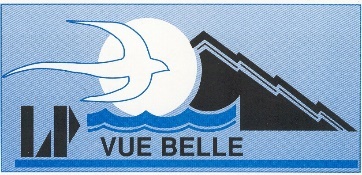 Rue du Lycée – BP 10597422 Saint PaulTél. : 0262 33 69 33 Fax. : 0262 33 69 28Mél. : gestion.9740015y@ac-reunion.frMARCHE A PROCEDURE ADAPTEE DE FOURNITURES PREAMBULE – DISPOSITIONS GENERALESLA COLLECTIVITELe pouvoir adjudicateur : Lycée Vue Belle (9740015Y) – La SalineReprésenté par : M. Jean-Marc SPAMPANI, ProviseurComptable assignataire pour les paiements : M. Manuel BERGER, Agent comptable du Lycée Vue Belle – BP 105 97422 Saint PaulMARCHE LPVB n°2017-02 informatiqueObjet du marché : Fournitures de matériels informatiquesDate limite de dépôt des offres : mercredi 14 juin 2017 à 12 h 00Procédure de consultation :Marché public passé selon une procédure adaptée en application de l’article 27 du décret n°2016-360 du 25 mars 2016 relatif aux marchés publics.Le présent document comporte 8 pages numérotées de 1 à 8.CHAPITRE I -  AVIS D’APPEL D’OFFRE  A - Date et heure limite de dépôt des offres :Le mercredi 14 juin 2017 à 12 h 00.B – Modalités d’envoiLes offres seront transmises par voie postale ou remis contre un récépissé.C – Composition de l’offre de prestation Les offres envoyées par les entreprises devront comprendre :L’acte de candidature remplie et signé (cf. ci-dessous page 6)Un dossier ou devis pour chaque lot, détaillant la proposition commercialeUne machine échantillon pour le lot n°1 (unité centrale) C – Adresse de réception :Les offres devront parvenir à l’adresse suivante :Lycée Vue BelleRue du LycéeBP 105 – La Saline97422 Saint PaulDans une enveloppe cachetée, avec la mention : « NE PAS OUVRIR – Marché LPVB n°2017-02 Informatique ». D – Critères de sélection des offres E – Commission d’appel d’offreLa commission d’appel d’offre se réunira entre le 16 et 21 juin 2017. F - Coordonnées pour les demandes de renseignements :Service informatique :M. CAPARIN : Tél. : 0262 33 69 33 ou Jean-Frederic.Caparin@ac-reunion.fr / Deboi.pat@gmail.com Service de gestion :M. BERGER : Tél. : 0262 24 79 72 ou gestion.9740015y@ac-reunion.frMme GASP : Tél. : 0262 33 35 68 ou fabienne.gasp@ac-reunion.frG - Variantes : Les variantes sont acceptées (cf. article 4)  Les variantes ne sont pas acceptéesCHAPITRE II – REGLEMENT DE LA CONSULATION Article 1 : objet de la consultationLe présent marché a pour objet la livraison de matériels informatiques Article 2 : pièces constitutives du marchéLe marché est constitué du présent document qui comprend 8 pages : Règlement de la consultation (pages 1 à 6)Acte de candidature de l’entreprise (pages 7-8)Article 3 : allotissementLe présent marché comporte 5 lots. Article 4 : durée du marchéLa durée du marché est fixée à 4 mois à compter de sa notification.Article 5 : fonctionnement du marchéLes candidats ont la possibilité de présenter une offre pour un, plusieurs ou la totalité des lots. L’acheteur accepte les variantes à condition que celles-ci ne correspondent pas à une configuration inférieure au minimum attendu.En fonction des offres et/ou des prix proposés, l’acheteur se réserve le droit de déclarer infructueux un ou plusieurs lots. En cas d’acception de l’offre, l’acheteur s’engage à commander la quantité minimale prévue pour le lot. Le prestataire retenu s’engage à livrer les fournitures prévues conformément à l’article 7 du présent règlement.Article 6 : garantie et service après-venteLes matériels sont garantis pièces et main d’œuvre pendant au minimum 3 années (1 an minimum sur clavier, souris, enceintes et alimentation) sauf si l’opérateur économique a prévu une garantie supérieure à ce délai dans son offre qui se substitue à la garantie minimale. Le point de départ du délai de garantie correspond à la date d’installation du matériel sur le site (cf. article 7 : livraison). Le service après-vente doit être assuré au maximum sous 48 heures dès appel téléphonique de l’établissement scolaire. Le remplacement d’une machine défaillante sera prévu en cas d’immobilisation supérieure à 3 jours. Article 7 : livraisonSauf accord explicite de l’acheteur, les fournitures commandées avant le 1er juillet 2017 devront être livrées entre le 10 et 17 août 2017 au Lycée professionnel Vue Belle.Les opérations d’installation et de mise en service du matériel sont effectuées sur le site par le titulaire gratuitement. Elles comprennent le déchargement, le déballage, la mise en service et les essais de bon fonctionnement. L’enlèvement des emballages vides est à la charge du titulaire. Ces opérations se feront en présence d’un responsable du lycée. Si le matériel est reconnu défectueux lors de la livraison ou de la mise en service, il est remplacé ou remis en état immédiatement par le titulaire et à ses frais. Le matériel doit être muni d’une plaque indiquant le nom du fabriquant, le type de l’appareil et son numéro de fabrication. A l’issue de cette opération d’installation et de mise en service, un procès-verbal est dressé en double exemplaire, signé par le titulaire du marché et la personne publique. Un exemplaire du PV reviendra à chacun.Les matériels seront livrés avec une documentation claire et détaillée en langue française. Article 8 : détails de l’appel d’offreFournitures de matériels informatiquesArticle 9 : prix et modalités de règlement1°) Les prix :Les prix seront indiqués en euro, fermes et unitaires. Les prix sont réputés comprendre toutes charges :- fiscales, parafiscales,- les frais afférents au conditionnement, à l’emballage, à la manutention, à l’assurance, au stockage, au transport jusqu’au lieu de livraison.- la livraison et éventuellement le montage du matériel à l’emplacement indiqué par l’établissement comprenant les formations d’usage.La proposition commerciale du prestataire fera apparaître, dans l’acte de candidature (page 6), le prix unitaire HT et TTC pour chaque lot auquel il concourt. Ce prix sera multiplié par le nombre d’unités commandées.Pour chaque lot, au-delà de la quantité minimum prévue, les unités supplémentaires seront facturées pendant la durée du marché, et dans la limite de la quantité maximum, au prix unitaire proposé par le candidat retenu, sauf si le prestataire propose explicitement dans son offre un tarif spécial inférieur.Exemple : L’entreprise « X » est retenue pour le lot 1 : fourniture de 30 à 40 unités centrales. L’acheteur lui commande donc 30 UC au prix unitaire de 300 €. Pendant la durée du marché, l’acheteur peut commander 1 à 10 UC au prix de 300 € pièce, sauf si le fournisseur a explicitement indiqué dans son offre un tarif plus avantageux pour les unités supplémentaires (280 € par exemple). 2°) Mode de règlement : le règlement se fait par virement bancaire, après service fait et sur présentation d’une facture. Pour être valable, la facture devra être établi en 3 exemplaires, au nom du titulaire du marché, être adressée au Lycée des métiers Vue Belle et faire apparaître les mentions légales en vigueur.Conformément au décret n°2008-407 du 28 avril 2008 modifiant l’article 98 du code des marchés publics, le délai de paiement est de 30 jours à compter de la date de réception de la facture, sous réserve toutefois qu’aucune anomalie ne soit relevée lors de la vérification (décret n° 2002-232 du 21 février 2002)Le titulaire du lot devra joindre un RIB à sa facture.Article 10 : publicitéLe présent appel d’offre est publié sur le site du lycée, rubrique « Marchés publics », (www.lycee-vuebelle.ac-reunion.fr) ainsi que dans la presse quotidienne locale (Journal de l’Ile, Le quotidien de La Réunion). Article 11 : conditions de résiliationLa personne publique pourra procédée à la résiliation du marché en cas d’inexactitude des renseignements prévus à l’article 47 du Code des Marchés Publics ainsi que dans les conditions prévues aux articles 93 et 98 du Code des Marchés Publics.Tout litige pouvant survenir au cours de l’exécution du marché et ne pouvant être réglé à l’amiable sera de la compétence du Tribunal Administratif de Saint-Denis de La Réunion.La loi française est la seule applicable.	La Saline, le 22 mai 2017	Le Proviseur	J.-M. SPAMPANIACTE DE CANDIDATURE DE L’ENTREPRISELe candidat affirme sous peine de résiliation de plein droit de son marché, ou de sa mise en régie, à ses torts exclusifs ou de ceux de la société qu’il représente, qu’il ne tombe pas sous le coup de l’interdiction découlant de l’article 44 du Code des Marchés Publics.Le candidat atteste sur l’honneur :que le travail sera réalisé par des salariés recrutés régulièrement au regard du Code du Travailqu’il est en règle au regard de la législation sur les travailleurs handicapés qu’il satisfait à ses obligations fiscales ou sociales.Les attestations ou certificats des organismes sociaux et fiscaux devront être remis au plus tard dans un délai de 14 jours à compter de la notification du marché. Si le candidat ne peut produire ces documents dans le délai imparti, l’offre est rejetée et la candidature éliminée.Après avoir pris connaissance du présent document, que je déclare accepter sans modifications ni réserves1°) M’engage, conformément aux stipulations du présent document, à exécuter les prestations demandées, objet du marché, dans les conditions indiquées ci-dessus.Proposition de prix en euros : Je prends note que mon offre m’engage pour la durée de la validité du marché.2°) Affirme sous peine de résiliation de plein droit du marché, ou de sa mise en régie, à mes torts exclusifs, ou aux torts exclusifs de la société pour laquelle j’interviens, que je ne tombe pas ou que ladite société ne tombe pas sous le coup de l’interdiction découlant de l’article 50 modifié de la loi n°52-401 du 14 avril 1952.3°) Demande au Lycée Vue Belle de payer les prestations dues au titre du présent marché sur le compte suivant :JOINDRE UN RIBA , le  		Signature du responsable	Cachet de l’entrepriseLycée Vue Belle – La SalineRue du Lycée – BP 10597422 Saint PaulTél. : 0262 Fax. : 0262 Mél. : gestion.9740015y@ac-reunion.frMARCHE A PROCEDURE ADAPTEE DE TRAVAUX Marché LPVB n°2017-01Est acceptée la présente offre pour valoir acte d’engagement (voir annexe financière) :A La Saline, leLe Pouvoir AdjudicateurLe ProviseurNotification du marché :La notification transforme le projet de marché en marché et le candidat en titulaire. Cette remise peut être opérée par lettre recommandée avec accusé de réception.Dans ce cas, la date d’effet du marché est la date portée sur l’avis de réception postal.En cas de remise contre récépissé, le titulaire signera la formule ci-dessous :RECU A TITRE DE NOTIFICATION,UNE COPIE CERTIFIEE CONFORME DU PRESENT MARCHE								A			, le								Le TitulaireCritèresPondération1 – Prix 50 points2 – Qualité du matériel25 points3 – Délai de livraison 25 pointsLot n°1 : Unités centralesConfiguration minimaleConfiguration minimaleQuantité minimale/ maximaleCaractéristiques :Machine assemblée uniquement Processeur : 2,5 GhzMémoire vive : 4 GoDisque dur : 60 GoCarte mère son intégréCarte graphique intégréeCarte réseau 10/100/1000Clavier PS2 ou USBLecteur CD/DVDSouris optique filaire USBWindows 7 proFOURNIR UNE MACHINE ECHANTILLONCaractéristiques :Machine assemblée uniquement Processeur : 2,5 GhzMémoire vive : 4 GoDisque dur : 60 GoCarte mère son intégréCarte graphique intégréeCarte réseau 10/100/1000Clavier PS2 ou USBLecteur CD/DVDSouris optique filaire USBWindows 7 proFOURNIR UNE MACHINE ECHANTILLON30 mini. / 40 maxi.Garantie pièces et main d’œuvre sur place : 3 ansSauf clavier, souris, alimentation : 1 anMachine de rechange en cas d’immobilisation supérieure à 3 joursGarantie pièces et main d’œuvre sur place : 3 ansSauf clavier, souris, alimentation : 1 anMachine de rechange en cas d’immobilisation supérieure à 3 joursGarantie pièces et main d’œuvre sur place : 3 ansSauf clavier, souris, alimentation : 1 anMachine de rechange en cas d’immobilisation supérieure à 3 joursLot n°2 : Ecrans pour PCConfiguration minimaleConfiguration minimaleQuantité minimale/ maximaleEcran 22’’ minimumEcran 22’’ minimum10 mini. / 15 maxi.Garantie pièces et main d’œuvre sur place : 3 ansMachine de rechange en cas d’immobilisation supérieure à 3 joursGarantie pièces et main d’œuvre sur place : 3 ansMachine de rechange en cas d’immobilisation supérieure à 3 joursGarantie pièces et main d’œuvre sur place : 3 ansMachine de rechange en cas d’immobilisation supérieure à 3 joursLot n°3 : TablettesConfiguration minimaleConfiguration minimaleQuantité minimale/ maximaleCaractéristiques :Taille écran 8 pouces minimumWIFIUSBPrise microphonePrise casqueEmplacement micro-SDBluetoothStockage : 32 GO minimumOS : WindowsAutonomie : 6 h minimumSacoche Caractéristiques :Taille écran 8 pouces minimumWIFIUSBPrise microphonePrise casqueEmplacement micro-SDBluetoothStockage : 32 GO minimumOS : WindowsAutonomie : 6 h minimumSacoche 4 mini. / 10 maxi.Garantie pièces et main d’œuvre sur place : 3 ansMachine de rechange en cas d’immobilisation supérieure à 3 joursGarantie pièces et main d’œuvre sur place : 3 ansMachine de rechange en cas d’immobilisation supérieure à 3 joursGarantie pièces et main d’œuvre sur place : 3 ansMachine de rechange en cas d’immobilisation supérieure à 3 joursLot n°4 : Serveur Raid 5 rackables Configuration minimaleQuantité minimale/ maximaleCaractéristiques :Alimentation redondante (2 alimentations)Processeur cadencé à 3 ghzMémoire vive 32 goLecteur DVDDisque dur raid5 - 1 To minimum3 cartes réseauxPas de système d'exploitation, compatible Linux1 mini. / 1 maxi.Garantie pièces et main d’œuvre sur place : 3 ansMachine de rechange en cas d’immobilisation supérieure à 3 joursGarantie pièces et main d’œuvre sur place : 3 ansMachine de rechange en cas d’immobilisation supérieure à 3 joursLot n°5 : Divers Configuration minimaleQuantité minimale/ maximaleEnceintes pour PC (la paire)Connection usb Fixable (mur, bureau…) 10 Watt minimum 30 mini. / 40 maxi.Garantie pièces et main d’œuvre sur place : 1 ansGarantie pièces et main d’œuvre sur place : 1 ansJe soussigné (nom, prénom) :Agissant au nom et pour le compte de :(Nom complet et forme juridique de la société)Domicilié à :Téléphone :Courriel :Fax. :Ayant son siège à :(adresse complète et n° de téléphone si différent du domicile de l’entreprise)Immatriculation :SIREN :Code APE :Prix unitaire hors taxePrix unitaireTTCLot 1 : 30 UC Unité supplémentaireLot 2 :10 écrans pour PCUnité supplémentaireLot 3 :4 tablettes numériquesUnité supplémentaireLot 4 :Serveur Raid 5 rackableLot 5 :Enceintes pour PCTitulaire du compte :Etablissement bancaire :Code établissement :Code guichet :Numéro de compte :Clé RIB :